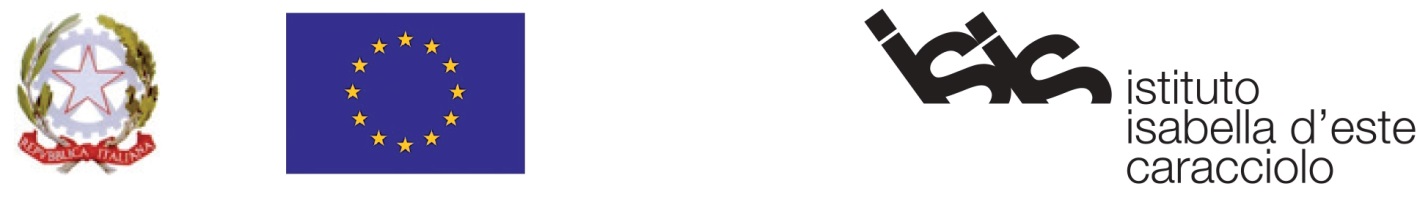 PIANO EDUCATIVO INDIVIDUALIZZATO SU BASE I.C.F.di_____________________________ ANNO SCOLASTICO:_______________ Data di compilazione: _________________A cura del gruppo tecnico che segue la persona (inserire nella tabella gli enti e le qualifiche di eventuale altro personale coinvolto  quale: educatori, assistenti assegnati dal Comune o dal Consorzio, terapisti privati, ecc…) Prima parte Dati ed inventario delle risorse dati relativi alla persona Cognome e Nome: _________________________Luogo e data di nascita: _____________________Residente a: ______________________________Diagnosi Funzionale :Conseguenze funzionali:Profilo dinamico funzionale(sintesi conclusiva):dati scolastici: Provenienza:L’alunno per il presente anno scolastico è iscritto alla: Classe e sezione: Alunni presenti nella classe/sezione:………………… di cui con disabilità (in totale)……..  Frequenta con orario: normale ridotto prolungato/pieno	 	specificare:…………………………………. Frequenta con regolarità	   [si ]	      [no] note informative: Assunzione di farmaci: NO SI specificare il tipo e la frequenza:………………………………………………Assunzione di farmaci in ambito scolastico: NO SI 	specificare il tipo e la frequenza e chi ne è responsabile:……………………………………………… Eventuali altre problematiche di cui tener conto (crisi epilettiche, problemi particolari, allergie…) risorse effettivamente disponibili:  Supporto educativo scuola: Docente/i di sostegno: ore settimanali………………………………………………..(precisare se sono assegnati due o più docenti) Collaboratore scolastico: (indicare per quali bisogni)   Interventi riabilitativi ambiente e accoglienza descrizione dell’ambiente: scuola (barriere architettoniche, struttura, collocazione socio territoriale,…) classe ( clima, positività, difficoltà, alunni con bisogni educativi speciali, altri alunni in situazione di handicap, organizzazione del sostegno complessivo, …) Accoglienza: ( indicare se e come sono stati realizzati progetti specifici: progetto continuità, progetto accoglienza,…) Rapporti con la famiglia: Descrizione delle aspettative della famiglia nei confronti della scuola, degli insegnanti… Modalità di collaborazione scuola/ famiglia (come si decide di collaborare) Definizione degli obiettivi formativi condivisi Indicare i tempi e le modalità di incontro: ANALISI DELLA SITUAZIONE DI PARTENZA( da compilarsi secondo l’allegata Classificazione ICF – CY )“Il presente PEI viene costruito secondo l’iter chiaramente definito nella legge quadro 104/92 che prevede :Documenti da consultare (diagnosi funzionale e altre ed eventuali certificazioni medico-specialistiche);Conoscenza dell’alunno;Analisi delle risorse dello stesso;Scelta degli obiettivi, dei contenuti, dei metodi, dei materiali, dei tempi di forme e di strumenti per le verifiche.Tutti gli interventi educativi e didattici vengono tracciati su percorsi volti a dare sicurezza e a creare le condizioni affinché l’alunno acquisisca stima di sé e consegua un certo grado di identità personale, sviluppi un buon grado di autonomia e integrazione sociale.Si opererà unitamente alla famiglia per convogliare alla soluzione dei problemi e tutte le energie, che possono essere reperite, con frequenti incontri per modificare gradualmente comportamenti non adeguati dell’alunni o, per mettere in atto strategie volte a instaurare una relazione più consapevole con l’adulto e con i coetanei e, infine per raggiungere un maggior grado di consapevolezza di sé e degli altri.Il presente documento viene stilato facendo riferimento al testo ICF-CY (Classificazione Internazionale del Funzionamento della Disabilità e della Salute, versione per bambini e adolescenti). L’ICF si delinea come una classificazione che vuole descrivere lo stato di salute delle persone in relazione ai loro ambiti esistenziali (sociale, familiare, lavorativo) al fine di cogliere le difficoltà che nel contesto socio-culturale di riferimento possono causare disabilità. Tramite l’ICF si vuole quindi descrivere non le persone, ma le loro situazioni di vita quotidiana in relazione al loro contesto ambientale e sottolineare l’individuo non solo come persona avente malattie o disabilità, ma soprattutto evidenziarne l’unicità e la globalità. Lo strumento descrive tali situazioni adottando un linguaggio standard ed unificato, cercando di evitare fraintendimenti semantici e facilitando la comunicazione fra i vari utilizzatori in tutto il mondo. Tale testo deriva dalla classificazione  internazionale ICF OMS 200. Utilizza un linguaggio e una terminologia comune per documentare i problemi relativi alle limitazioni delle attività e alle restrizione della partecipazione che si manifestano nell’infanzia e nell’adolescenza rilevando anche i fattori ambientali”. Funzioni corporeeCap.1 – Funzioni mentaliAttività e partecipazioneCap. 1 – Apprendimento e applicazione delle conoscenze.Cap. 2 – Compiti e richieste generali.Cap. 3 ComunicazioneCap. 4 – MobilitàCap. 5 - Cura della propria personaCap. 7 - Interazioni e relazioni interpersonaliCap. 8 - Aree di vita principaliFattori ambientaliCap.1 – Prodotti e tecnologiaCap.3 – Relazioni e sostegno socialeCap.4 - AtteggiamentiParte seconda Obiettivi e strategie di intervento A partire dalle indicazioni contenute nel Profilo descrittivo di funzionamento – in particolare quanto concordato nella sezione Progetto Multidisciplinare – indicare gli obiettivi di breve periodo, ovvero i miglioramenti/ mantenimento della condizione della persona che si prefigge di raggiungere attraverso le attività previste nel corso dell’anno scolastico e i fattori ambientali che faciliteranno il percorso. Gli  obiettivi dovranno essere declinati in termini operativi e non generali in modo da facilitare la successiva valutazione del loro grado di raggiungimento. Gli obiettivi devono essere inseriti nelle 8 aree dell’ICF che descrivono l’Attività  e la Partecipazione; non è stato inserito il capitolo 6 – Vita Domestica -. Capitolo 1. Apprendimento e applicazione delle conoscenze: riguarda l’apprendimento, l’applicazione delle conoscenze acquisite, il pensare, di risolvere problemi e il prendere decisioni. I codici sono raggruppati in tre blocchi: Esperienze sensoriali intenzionali Apprendimento di base •     Applicazione delle conoscenze. I fattori ambientali: 1.prodotti e tecnologie, 2. ambiente naturale e cambiamenti effettuati dall’uomo, 3.relazioni sostegno sociale, 4. atteggiamenti, 5. servizi, sistemi e politiche. Capitolo 2. Compiti e richieste generali: questo capitolo riguarda gli aspetti generali dell’eseguire compiti singoli o articolati, organizzare la routine e affrontare lo stress. Capitolo 3. Comunicazione: riguarda le caratteristiche generali specifiche della comunicazione attraverso il linguaggio, i segni e i simboli, inclusi la ricezione e la produzione di messaggi, portare avanti una conversazione e usare strumenti e tecniche di comunicazione. I codici sono raggruppati in tre blocchi: Comunicare – ricevere Comunicare – produrre Conversare e uso di strumenti e tecniche di comunicazione. Capitolo 4. Mobilità: riguarda il muoversi e cambiando posizione del corpo o collocazione o spostandosi da un posto all’altro, portando, muovendo o manipolando oggetti, camminando, correndo o arrampicandosi e usando vari mezzi di trasporto. I codici sono raggruppati in quattro blocchi: Cambiare e mantenere una posizione corporea Trasportare, spostare e mareggiare oggetti Camminare e spostarsi Muoversi usando un mezzo di trasporto. Capitolo 5. Cura della propria persona: questo capitolo riguarda la cura di sé, lavarsi asciugarsi, occuparsi del proprio corpo e delle sue parti, mangiare e bere, vestirsi, prendersi cura della propria salute. Capitolo 7. Interazioni e relazioni interpersonali: questo capitolo riguarda l’esecuzione delle azioni e dei compiti richiesti per le interazioni semplici e complesse con le persone (estranei, amici, parenti, membri della famiglia,…)  in un modo contestualmente e socialmente adeguato. I codici sono raggruppati in due blocchi: Interazioni interpersonali generali Relazioni interpersonali particolari Capitolo 8. Aree di vita principali: questo capitolo riguarda lo svolgimento dei compiti e delle azioni necessarie per impegnarsi nell’educazione, nel lavoro e nell’impiego e per condurre transazioni economiche.I codici sono raggruppati in tre blocchi:IstruzioneLavoro e impiegoVita economicaCapitolo 9. Vita sociale e di comunità : questo capitolo riguarda le azioni e i compiti richiesti per impegnarsi nella vita sociale fuori dalla famiglia e nella societàPROGRAMMAZIONE DISCIPLINARE(rispettare le singole discipline )ITALIANOSTORIAMATEMATICARaccordo con il lavoro di classe (questo settore deve descrivere come gli obiettivi, le attività e le facilitazioni indicate nei capitoli precedenti si collegano con il programma previsto per la classe. Devono essere citati sinteticamente gli adattamenti disciplinari necessari.) Strategie per l’emergenza (questo settore e da compilarsi soltanto per quegli alunni per cui è importante concordare strategie particolari, adatte a fronteggiare una situazione di difficoltà che può verificarsi. Esempi: se è necessario somministrare medicine in emergenza, se ci sono comportamenti particolarmente difficile da gestire…) Organizzazione di servizio in caso di assenza di personale scolastico o educativo ORARIO DELLA CLASSE   ORARIO DI FREQUENZA DELL’ALUNNO _______________________________STRATEGIE METODOLOGICHE E DIDATTICHE____________________________________________________________________________________________________________________________________VERIFICHE e VALUTAZIONI____________________________________________________________________________________________________________________________________________________________________________________________CRITERI DI VALUTAZIONECONCLUSIONI PATTO CON LA FAMIGLIASi concordano:Non eccessiva assegnazione dei compiti a casa solamente per il fine settimana Modalità di aiuto: apprendimento collaborativo e cooperativo in classe con il docente e i compagni (tutoring)La famiglia ………………………………………….…………………………..Neuro-Pschiatra A.S.L.  ……………………………………………………..Assistente sociale ………………………………………….…………………Napoli,_______.____.______Cognome e nomeQualificaEnteFirmaRecapito telefonico o mailContinuità anno scolastico precedenteDirigente scolastico Scuola  Coordinatore della classe Scuola  Docente di sostegno Docente di italiano Referente del caso Azienda  sanitaria locale Famiglia  Tipi di trattamentoN° oreStrutturaNote: indicare quali interventi sono attivi, - esempio logopedia, psicomotricità, ecc… - se avvengono in orario scolastico o, se sono Asl o privatiRiabilitazione logopedica ASL/ altro Riabilitazione neuropsicomotoria Riabilitazione FKT Intervento psicologico ASL Attività di sostegno a scuola Scuola Attività di personale docente Scuola Attività di assistenza di base (CCNL Comparto Scuola) Scuola Attività di assistenza specialistica a scuola Enti locali Attività di assistenza specialistica a scuola ASL Attività socio-sanitarie Enti gestori/ASL Attività dei familiari  Famiglia Altre attività (specificare) Associazione Risorse materiali o altri servizi Materiali didattici Altro ( specificare) MeseLuogo Tipo Di Riunione Partecipanti AmbitoIndicare la categoria e il codiceObiettivi breve termineaAttività(quali attività sono previste per raggiungere gliobiettivi posti)Fattori ambientali(indicare cosa, chi è necessario perrealizzare l’attività)VerificaIndicare lo stadio diraggiungimento dell’obiettivo)AmbitoIndicare la categoria e il codiceObiettivi breve termineaAttività(quali attività sono previste per raggiungere gliobiettivi posti)Fattori ambientali(indicare cosa, chi è necessario perrealizzare l’attività)VerificaIndicare lo stadio diraggiungimento dell’obiettivo)AmbitoIndicare la categoria e il codiceObiettivi breve termineaAttività(quali attività sono previste per raggiungere gliobiettivi posti)Fattori ambientali(indicare cosa, chi è necessario perrealizzare l’attività)VerificaIndicare lo stadio diraggiungimento dell’obiettivo)AmbitoIndicare la categoria e il codiceObiettivi breve termineaAttività(quali attività sono previste per raggiungere gliobiettivi posti)Fattori ambientali(indicare cosa, chi è necessario perrealizzare l’attività)VerificaIndicare lo stadio diraggiungimento dell’obiettivo)AmbitoIndicare la categoria e il codiceObiettivi breve termineaAttività(quali attività sono previste per raggiungere gliobiettivi posti)Fattori ambientali(indicare cosa, chi è necessario perrealizzare l’attività)VerificaIndicare lo stadio diraggiungimento dell’obiettivo)AmbitoIndicare la categoria e il codiceObiettivi breve termineaAttività(quali attività sono previste per raggiungere gliobiettivi posti)Fattori ambientali(indicare cosa, chi è necessario perrealizzare l’attività)VerificaIndicare lo stadio diraggiungimento dell’obiettivo)AmbitoIndicare la categoria e il codiceObiettivi breve termineaAttività(quali attività sono previste per raggiungere gliobiettivi posti)Fattori ambientali(indicare cosa, chi è necessario perrealizzare l’attività)VerificaIndicare lo stadio diraggiungimento dell’obiettivo)AmbitoIndicare la categoria e il codiceObiettivi breve termineaAttività.(quali attività sono previste per raggiungere gliobiettivi posti)Fattori ambientali(indicare cosa, chi è necessario perrealizzare l’attività)VerificaIndicare lo stadio diraggiungimento dell’obiettivo)AbilitàConoscenzeAttivitàAbilitàConoscenzeAttivitàAbilitàConoscenzeAttivitàlunedì martedì mercoledì giovedì venerdì 1° ora 2° ora 3° ora 4° ora 5° ora 6° ora 7° ora 1°ora2°ora3°ora4°ora5°ora6°ora7°oraLUNEDIMARTEDIMERCOLEDIGIOVEDI VENERDIVOTO IN DECIMISIGNIFICATOGIUDIZIO10Completa padronanza degli obiettivi di apprendimento.Autonomia pienamente raggiunta.Partecipazione ottima e continuativa.OTTIMO9Pieno raggiungimento degli obiettividi apprendimentoAutonomia acquisita efficacementePartecipazione molto attivaDISTINTO8Buono il raggiungimento degliobiettivi di apprendimento. Autonomia adeguata. Partecipazione attivaBUONO7Discreto (più che sufficiente) il raggiungimento degli obiettivi di apprendimento.Autonomia in evoluzione.Partecipazione abbastanza attivaDISCRETO6Raggiungimento degli obiettiviminimi di apprendimentoAutonomia da sostenerePartecipazione parzialeSUFFICIENTE5Parziale (limitato - insufficiente)raggiungimento degli obiettivi diapprendimentoAutonomia limitataPartecipazione scarsaNON SUFFICIENTENumero di ore di sostegno settimanaliNumero di ore di sostegno settimanaliIl consiglio di classe delibera che l’alunno seguirà:Programmazione  differenziataProgrammazione della classe semplificataProgrammazione curriculareProgrammazione  differenziataProgrammazione della classe semplificataProgrammazione curriculareSegnalazione progettiCONSIGLIO DI CLASSECONSIGLIO DI CLASSECOGNOME E NOMEFIRMA